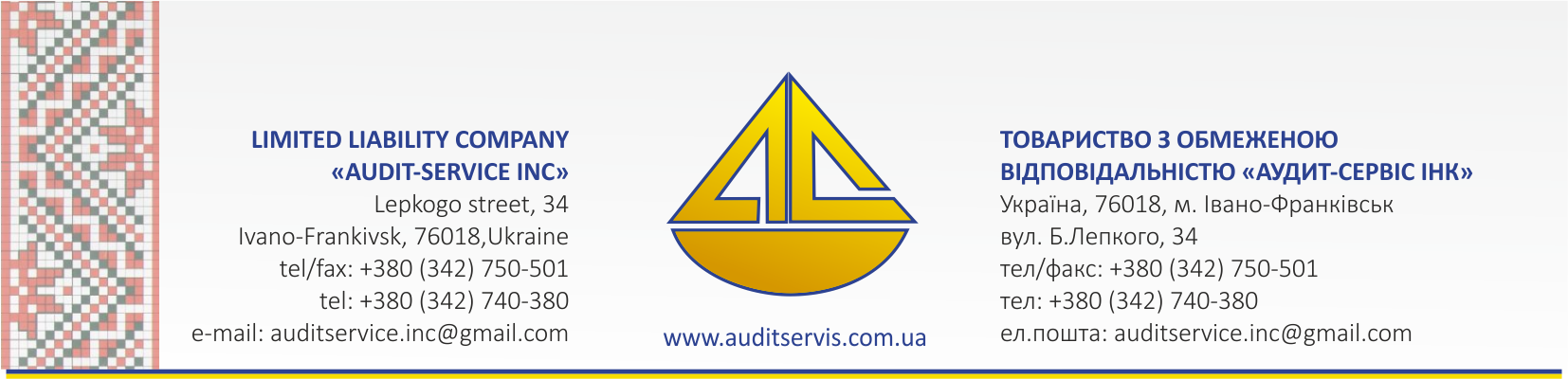 ЗВІТ НЕЗАЛЕЖНОГО АУДИТОРАщодо фінансової звітностіТовариства  з  обмеженою  відповідальністю «ІНТЕРКЕШ УКРАЇНА» станом на 31.12.2017 рокуЗагальним зборам учасників  та керівництву ТОВ «ІНТЕРКЕШ УКРАЇНА»Національній комісії, що здійснює державне регулювання у сфері ринків фінансових послугДумкаМи провели аудит річної фінансової звітності Товариства з обмеженою відповідальністю «ІНТЕРКЕШ УКРАЇНА» (надалі - Товариство), що складається з Балансу (звіту про фінансовий стан) на 31 грудня 2017 р., звіту про фінансові результати (звіту про сукупний дохід), звіту про рух грошових коштів (за прямим методом), звіту про власний капітал за рік, що закінчився зазначеною датою, і приміток до фінансової звітності, включаючи стислий виклад значущих облікових політик.На нашу думку, фінансова звітність, що додається, відображає достовірно, в усіх суттєвих аспектах фінансовий стан Товариства на 31 грудня 2017 р., його фінансові результати і грошові потоки за рік, що закінчився зазначеною датою, відповідно до Міжнародних стандартів фінансової звітності (МСФЗ).Основа для думкиМи провели аудит відповідно до Міжнародних стандартів аудиту (МСА). Нашу відповідальність згідно з цими стандартами викладено в розділі «Відповідальність аудитора за аудит фінансової звітності» нашого звіту. Ми є незалежними по відношенню до Товариства згідно з Кодексом етики професійних бухгалтерів Ради з Міжнародних стандартів етики для бухгалтерів (Кодекс РМСЕБ) та виконали інші обов’язки з етики відповідно до Кодексу РМСЕБ. Ми вважаємо, що отримані нами аудиторські докази є достатніми і прийнятними для використання їх як основи для нашої думки.Ключові питання аудитуКлючові питання аудиту – це питання, що, на наше професійне судження, були найбільш значущими під час нашого аудиту фінансової звітності за поточний період. Ці питання розглядались в контексті нашого аудиту фінансової звітності в цілому та враховувались при формуванні думки щодо неї, при цьому ми не висловлюємо окремої думки щодо цих питань.Оцінка резерву на знецінення кредитівОцінка резерву на знецінення кредитів є ключовою сферою застосування професійного судження управлінського персоналу Товариства. Виявлення знецінення і визначення суми очікуваного відшкодування включають певні припущення та аналіз різних факторів, в тому числі фінансовий стан позичальників, очікувані майбутні грошові потоки.Використання різних моделей та припущень може призвести до різних оцінок резерву на знецінення кредитів. Приймаючи до уваги суттєвість залишків кредитів (26% від сукупних активів) та високий рівень суб'єктивності суджень, ми визначили оцінку резерву на знецінення кредитів ключовим питанням аудиту.Ми проаналізували інформацію щодо резерву на знецінення кредитів, яка розкрита в Примітках 3.2 та 3.6 до річної фінансової звітності. Наші аудиторські процедури включали оцінку методології, яку використовувало Товариство для визначення ознак знецінення та розрахунку резерву під знецінення, тестування вхідних даних та аналіз припущень. Для розрахованих на колективній основі резервів на знецінення кредитів, за якими не були виявлені індивідуальні ознаки знецінення, ми протестували використані моделі та вхідні дані, що використовувалися в цих моделях, та їх точність. Ми перевірили розкриття інформації, підготовлені Товариством, щодо резерву на знецінення кредитів.Інформація щодо звітних даних кредитної установиУправлінський персонал несе відповідальність за іншу інформацію. Інша інформація складається з річних звітних даних ТОВ «ІНТЕРКЕШ УКРАЇНА» за 2017 рік, що складені відповідно до вимог Порядку надання звітності фінансовими компаніями, фінансовими установами – юридичними особами публічного права, довірчими товариствами, а також юридичними особами – суб'єктами господарювання, які за своїм правовим статусом не є фінансовими установами, але мають визначену законами та нормативно-правовими актами Держфінпослуг або Нацкомфінпослуг можливість надавати послуги з фінансового лізингу, затвердженого розпорядженням Національної комісії, що здійснює державне регулювання у сфері ринків фінансових послуг від 26.09.2017р. №3840, зареєстрованого в Міністерстві юстиції України 24.10.2017р. за № 1294/31162 у складі: титульного аркуша, довідки про обсяг та кількість укладених і виконаних договорів з надання фінансових послуг, довідки про обсяги та кількість наданих фінансових послуг за договорами позики (кредиту).Наша думка щодо фінансової звітності не поширюється на іншу інформацію та ми не робимо висновок з будь-яким рівнем впевненості щодо цієї іншої інформації.У зв’язку з нашим аудитом фінансової звітності нашою відповідальністю є ознайомитися з іншою інформацією та при цьому розглянути, чи існує суттєва невідповідність між іншою інформацією і фінансовою звітністю або нашими знаннями, отриманими під час аудиту, або чи ця інша інформація виглядає такою, що містить суттєве викривлення. Якщо на основі проведеної нами роботи ми доходимо висновку, що існує суттєве викривлення цієї іншої інформації, ми зобов’язані повідомити про цей факт. Ми не виявили таких фактів, які потрібно було б включити до звіту.Відповідальність управлінського персоналу та тих, кого наділено найвищими повноваженнями, за фінансову звітністьУправлінський персонал несе відповідальність за складання і достовірне подання фінансової звітності відповідно до МСФЗ та за таку систему внутрішнього контролю, яку управлінський персонал визначає потрібною для того, щоб забезпечити складання фінансової звітності, що не містить суттєвих викривлень внаслідок шахрайства або помилки.При складанні фінансової звітності управлінський персонал несе відповідальність за оцінку здатності Товариства продовжувати свою діяльність на безперервній основі, розкриваючи, де це застосовано, питання, що стосуються безперервності діяльності, та використовуючи припущення про безперервність діяльності як основи для бухгалтерського обліку, крім випадків, якщо управлінський персонал або планує ліквідувати Товариство чи припинити діяльність, або не має інших реальних альтернатив цьому.Ті, кого наділено найвищими повноваженнями, несуть відповідальність за нагляд за процесом фінансового звітування Товариства.Відповідальність аудитора за аудит фінансової звітностіНашими цілями є отримання обґрунтованої впевненості, що фінансова звітність у цілому не містить суттєвого викривлення внаслідок шахрайства або помилки, та випуск звіту аудитора, який містить нашу думку. Обґрунтована впевненість є високим рівнем впевненості, проте не гарантує, що аудит, проведений відповідно до МСА, завжди виявить суттєве викривлення, якщо таке існує. Викривлення можуть бути результатом шахрайства або помилки; вони вважаються суттєвими, якщо окремо або в сукупності, як обґрунтовано очікується, вони можуть впливати на економічні рішення користувачів, що приймаються на основі цієї фінансової звітності.Виконуючи аудит відповідно до вимог МСА, ми використовуємо професійне судження та професійний скептицизм протягом усього завдання з аудиту. Крім того, ми:ідентифікуємо та оцінюємо ризики суттєвого викривлення фінансової звітності внаслідок шахрайства чи помилки, розробляємо й виконуємо аудиторські процедури у відповідь на ці ризики, а також отримуємо аудиторські докази, що є достатніми та прийнятними для використання їх як основи для нашої думки. Ризик невиявлення суттєвого викривлення внаслідок шахрайства є вищим, ніж для викривлення внаслідок помилки, оскільки шахрайство може включати змову, підробку, навмисні пропуски, неправильні твердження або нехтування заходами внутрішнього контролю;отримуємо розуміння заходів внутрішнього контролю, що стосуються аудиту, для розробки аудиторських процедур, які б відповідали обставинам, а не для висловлення думки щодо ефективності системи внутрішнього контролю;оцінюємо прийнятність застосованих облікових політик та обґрунтованість облікових оцінок і відповідних розкриттів інформації, зроблених управлінським персоналом;доходимо висновку щодо прийнятності використання управлінським персоналом припущення про безперервність діяльності як основи для бухгалтерського обліку та на основі отриманих аудиторських доказів робимо висновок, чи існує суттєва невизначеність щодо подій або умов, які поставили б під значний сумнів можливість Товариства продовжити безперервну діяльність. Якщо ми доходимо висновку щодо існування такої суттєвої невизначеності, ми повинні привернути увагу в своєму звіті аудитора до відповідних розкриттів інформації у фінансовій звітності або, якщо такі розкриття інформації є неналежними, модифікувати свою думку. Наші висновки ґрунтуються на аудиторських доказах, отриманих до дати нашого звіту аудитора. Втім майбутні події або умови можуть примусити Товариство припинити свою діяльність на безперервній основі.оцінюємо загальне подання, структуру та зміст фінансової звітності включно з розкриттями інформації, а також те, чи показує фінансова звітність операції та події, що покладені в основу її складання, так, щоб досягти достовірного відображення.Ми повідомляємо тим, кого наділено найвищими повноваженнями, інформацію про запланований обсяг і час проведення аудиту та суттєві аудиторські результати, включаючи будь-які значні недоліки системи внутрішнього контролю, виявлені нами під час аудиту.Ми також надаємо тим, кого наділено найвищими повноваженнями, твердження, що ми виконали доречні етичні вимоги щодо незалежності, та повідомляємо їм про всі стосунки й інші питання, які могли б обґрунтовано вважатись такими, що впливають на нашу незалежність, а також, де це застосовано, щодо відповідних застережних заходів.З переліку всіх питань, інформація щодо яких надавалась тим, кого наділено найвищими повноваженнями, ми визначили ті, що мали найбільше значення під час аудиту фінансової звітності поточного періоду, тобто ті, які є ключовими питаннями аудиту. Ми описуємо ці питання в своєму звіті аудитора крім випадків, якщо законодавчим чи регуляторним актом заборонено публічне розкриття такого питання, або якщо за вкрай виняткових обставин ми визначаємо, що таке питання не слід висвітлювати в нашому звіті, оскільки негативні наслідки такого висвітлення можуть очікувано переважити його корисність для інтересів громадськості.Аудитор								В.К. Орлова (сертифікат А 000023продовжений рішенням АПУвід 27.10.2017 №351/2)Адреса аудитора - . Івано-Франківськ, вул. Б.Лепкого буд. 34., офіс 1Дата звіту аудитора – 20 квітня 2018 р.